Profesionālo kvalifikāciju apliecinošā dokumenta sērija ____________ Nr._____________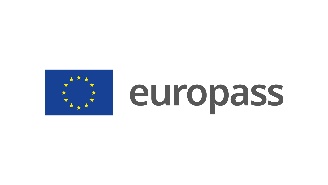 Pielikums profesionālo kvalifikāciju apliecinošam dokumentam(*) Latvija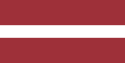 1. Profesionālo kvalifikāciju apliecinošā dokumenta nosaukums(1) Diploms par profesionālo vidējo izglītību Profesionālās kvalifikācijas apliecībaProfesionālā kvalifikācija: Digitālās drukas operators(1) oriģinālvalodā2. Profesionālo kvalifikāciju apliecinošā dokumenta nosaukuma tulkojums(2) A diploma of vocational secondary education A vocational qualification certificateVocational qualification:  Digital Printing Operator(2) Ja nepieciešams. Šim tulkojumam nav juridiska statusa.3. Kompetenču raksturojumsDigitālās drukas operators sagatavo iespiedmašīnu darbam, uzpilda iespiedmašīnu ar materiāliem atbilstoši drukājamam darbam, sagatavo iespieddarbam nepieciešamās drukas datnes, drukā darbu uz digitālās iespiedmašīnas, pārbauda un izvērtē drukātā darba tehnisko kvalitāti. Apguvis kompetences šādu profesionālo pienākumu un uzdevumu veikšanai:3.1. Iekārtu, aprīkojuma un resursu sagatavošana iespiedprodukcijas izgatavošanai: ̶  novērtēt ražošanas apstākļu atbilstību iekārtu, aprīkojuma un materiālu tehniskajām un tehnoloģiskajām    prasībām; ̶  iepazīties ar iespieddarba tehnoloģisko karti un citu tehnisko dokumentāciju; ̶  noteikt resursu atbilstību darba uzdevumam un tehnoloģiskai kartei; ̶  sagatavot iekārtas un aprīkojumu darba procesam;  ̶  sagatavot pamatmateriālus un palīgmateriālus darba procesam. 3.2. Iespiedprodukcijas izgatavošana: ̶  uzsākt iekārtu un aprīkojuma darbu pierīkošanas režīmā; ̶  pierīkot iespieddarbu atbilstoši tehnoloģiskai kartei un/vai paraugam/maketam; ̶  uzraudzīt iekārtu un aprīkojuma darbību procesa laikā un iekārtu apkalpošanu; ̶  izgatavot iespiedprodukciju atbilstoši tehnoloģiskai kartei; ̶  novērst ražošanas procesā radušos iespiedprodukcijas defektus un to cēloņus; ̶  veikt saražotās iespiedprodukcijas, materiālu un citu izmantoto resursu uzskaiti. 3.3. Iekārtu un aprīkojuma tehniskā apkalpošana:  ̶  veikt iekārtu un aprīkojuma tehnisko apkopi;  ̶   kontrolēt un regulēt iekārtu un aprīkojuma mezglus; ̶  uzturēt darba kārtībā iekārtu un aprīkojuma darba vietu un zonu; ̶  uzturēt darba kārtībā iekārtas un aprīkojumu; ̶  veikt iekārtu un aprīkojuma ieslēgšanu/izslēgšanu. 3.4. Digitālo iespiediekārtu, aprīkojuma un resursu sagatavošana iespiedprodukcijas izgatavošanai un tehniska apkalpošana: iestatīt iespieddarbam atbilstošu digitālās drukas režīmu; veikt digitālās iespiediekārtas drukas kvalitātes testu atbilstoši iespiediekārtas specifikācijai; veikt digitālās iespiediekārtas kalibrāciju atbilstoši ražotāja rekomendācijām; izveidot digitālajā iespiediekārtā apdrukājamā materiāla profilu; pārbaudīt krāsu atbilstību, ievērojot digitālās iespiediekārtas specifikācijas prasības; sagatavot digitālās pēcapstrādes iekārtas un plūsmas līnijas pēcapstrādes procesiem; pārbaudīt ražošanas telpas klimata atbilstību iekārtu tehniskajām un tehnoloģiskajām prasībām; pārbaudīt materiālu atbilstību digitālo iekārtu tehniskajām un tehnoloģiskajām prasībām; pārbaudīt iespieddarba veikšanai nepieciešamo materiālu atbilstību un apjomu; veikt digitālo pēcapstrādes iekārtu un plūsmas līniju apkopes atbilstoši lietošanas instrukcijai un tehniskā    servisa norādījumiem; veikt digitālo iekārtu ieslēgšanu un izslēgšanu atbilstoši iekārtu tehniskā servisa norādījumiem.3.5. Datņu sagatavošana pārbaudīt klienta iesniegto datņu atbilstību tehnoloģiskajai kartei; sagatavot datni atbilstoši tehnoloģiskajai kartei un ražošanas iekārtu specifikācijai, veicot nepieciešamās  krāsu vadības procedūras; arhivēt iesniegto datni atbilstoši uzņēmuma iekšējai procedūrai; veikt mainīgās informācijas datu sagatavošanu atbilstoši konkrētā pasūtījuma specifikācijai un uzņēmuma iekšējām datu drošības procedūrām.3.6. Ražošanas procesam atbilstoša iespiedlokšņu izklājuma veidošana. plānot iespiedlokšņu izklājumus atbilstoši izvēlētajiem materiāliem un tehnoloģiskajai kartei; savietot drukai sagatavotās datnes ar mainīgās informācijas datiem; izveidot iespieddarba elektronisko izklājumu; ievietot iespiedlokšņu izklājumos drukas un pēcapstrādes procesiem nepieciešamos kontroles elementus.3.7. Profesionālās darbības vispārējo pamatprincipu ievērošana: sazināties valsts valodā;  lietot svešvalodu profesionālo darba uzdevumu veikšanai; – sadarboties, ievērojot kolektīvās saskarsmes principus;  lietot informatīvi komunikatīvās tehnoloģijas;  pilnveidot profesionālo kvalifikāciju. 3.8. Darba un vides aizsardzības prasību ievērošana: ievērot iekārtu, aprīkojuma un instrumentu atbilstību lietošanas prasībām;  ievērot darba un veselības aizsardzības prasības;  ievērot vides aizsardzības prasības;  ievērot darba tiesību prasības;  ievērot noteikumus darbā ar ķīmiskām vielām;  rīkoties atbilstoši situācijai un sniegt pirmo palīdzību nelaimes gadījumā.Papildu kompetences: <<Aizpilda izglītības iestāde>>; ...; ...; ...4. Nodarbinātības iespējas atbilstoši profesionālajai kvalifikācijai(3)Strādāt uzņēmumos, kas izgatavo iespiedprodukciju, vai strādāt individuāli kā pašnodarbinātā persona vai individuālais komersants.(3) Ja iespējams5. Profesionālo kvalifikāciju apliecinošā dokumenta raksturojums5. Profesionālo kvalifikāciju apliecinošā dokumenta raksturojumsProfesionālo kvalifikāciju apliecinošo dokumentu izsniegušās iestādes nosaukums un statussValsts iestāde, kas nodrošina profesionālo kvalifikāciju apliecinošā dokumenta atzīšanu<<Dokumenta izsniedzēja pilns nosaukums, adrese, tālruņa Nr., tīmekļa vietnes adrese; elektroniskā pasta adrese. Izsniedzēja juridiskais statuss>>Latvijas Republikas Izglītības un zinātnes ministrija, tīmekļa vietne: www.izm.gov.lv Profesionālo kvalifikāciju apliecinošā dokumenta līmenis(valsts vai starptautisks)Vērtējumu skala/Vērtējums, kas apliecina prasību izpildiValsts atzīts dokuments, atbilst ceturtajam Latvijas kvalifikāciju ietvarstruktūras līmenim (4. LKI) un ceturtajam Eiropas kvalifikāciju ietvarstruktūras līmenim (4. EKI).Profesionālās kvalifikācijas eksāmenā saņemtais vērtējums ne zemāk par "viduvēji – 5"(vērtēšanā izmanto 10 ballu vērtējuma skalu).Pieejamība nākamajam izglītības līmenimStarptautiskie līgumi vai vienošanāsDiploms par profesionālo vidējo izglītību dod iespēju turpināt izglītību 5. LKI/5. EKI vai 6.LKI/ 6.EKI līmenī.<<Ja attiecināms. Aizpilda izglītības iestāde, gadījumā, ja noslēgtie starptautiskie līgumi vai vienošanās paredz papildu sertifikātu izsniegšanu. Ja nav attiecināms, komentāru dzēst>Juridiskais pamatsJuridiskais pamatsProfesionālās izglītības likums (6. pants).Profesionālās izglītības likums (6. pants).6. Profesionālo kvalifikāciju apliecinošā dokumenta iegūšanas veids6. Profesionālo kvalifikāciju apliecinošā dokumenta iegūšanas veids6. Profesionālo kvalifikāciju apliecinošā dokumenta iegūšanas veids6. Profesionālo kvalifikāciju apliecinošā dokumenta iegūšanas veids Formālā izglītība: Klātiene Klātiene (darba vidē balstītas mācības) Neklātiene Formālā izglītība: Klātiene Klātiene (darba vidē balstītas mācības) Neklātiene Ārpus formālās izglītības sistēmas apgūtā izglītība Ārpus formālās izglītības sistēmas apgūtā izglītībaKopējais mācību ilgums** (stundas/gadi) _______________Kopējais mācību ilgums** (stundas/gadi) _______________Kopējais mācību ilgums** (stundas/gadi) _______________Kopējais mācību ilgums** (stundas/gadi) _______________A: Iegūtās profesionālās izglītības aprakstsB: Procentos no visas (100%) programmas B: Procentos no visas (100%) programmas C: Ilgums (stundas/nedēļas)Izglītības programmas daļa, kas apgūta izglītības iestādē<<Ieraksta izglītības programmas apjomu (%), kas apgūts izglītības iestādes mācību telpās>><<Ieraksta izglītības programmas apjomu (%), kas apgūts izglītības iestādes mācību telpās>><<Ieraksta izglītības programmas apjomu (stundās vai mācību nedēļās), kas apgūts izglītības iestādes mācību telpās>>Izglītības programmas daļa, kas apgūta praksē darba vietā, t.sk. darba vidē balstītās mācībās<<Ieraksta izglītības programmas apjomu (%), kas apgūts ārpus izglītības iestādes mācību telpām,t.i. praktiskās mācības uzņēmumā/-os, mācību praksē darba vietā, darba vidē balstītas mācības>><<Ieraksta izglītības programmas apjomu (%), kas apgūts ārpus izglītības iestādes mācību telpām,t.i. praktiskās mācības uzņēmumā/-os, mācību praksē darba vietā, darba vidē balstītas mācības>><<Ieraksta izglītības programmas apjomu (stundās vai mācību nedēļās), kas apgūts ārpus izglītības iestādes mācību telpām,t.i. praktiskās mācības uzņēmumā/-os, mācību praksē darba vietā, darba vidē balstītas>>** Attiecināms uz formālajā ceļā iegūto izglītību.Papildu informācija pieejama:www.izm.gov.lv https://visc.gov.lv/profizglitiba/stand_saraksts_mk_not_626.shtmlNacionālais informācijas centrs:Latvijas Nacionālais Europass centrs, http://www.europass.lv/ ** Attiecināms uz formālajā ceļā iegūto izglītību.Papildu informācija pieejama:www.izm.gov.lv https://visc.gov.lv/profizglitiba/stand_saraksts_mk_not_626.shtmlNacionālais informācijas centrs:Latvijas Nacionālais Europass centrs, http://www.europass.lv/ ** Attiecināms uz formālajā ceļā iegūto izglītību.Papildu informācija pieejama:www.izm.gov.lv https://visc.gov.lv/profizglitiba/stand_saraksts_mk_not_626.shtmlNacionālais informācijas centrs:Latvijas Nacionālais Europass centrs, http://www.europass.lv/ ** Attiecināms uz formālajā ceļā iegūto izglītību.Papildu informācija pieejama:www.izm.gov.lv https://visc.gov.lv/profizglitiba/stand_saraksts_mk_not_626.shtmlNacionālais informācijas centrs:Latvijas Nacionālais Europass centrs, http://www.europass.lv/ 